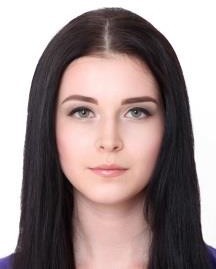 Юлия Алексеевна Чернавина, 23 года+7 (923) 248-40-90г. НовосибирскОбразование	 2019 г. — АНО НИИДПО, повышение квалификации по направлению «Внутренний аудит».2019 г. — НГУ, программа повышения квалификации «Контрактная система в сфере закупок товаров, работ, услуг для обеспечения государственных и муниципальных нужд и практические аспекты применения закона «О закупках товаров, работ, услуг отдельными видами юридических лиц».2017 — 2019 гг. — Сибирский государственный университет путей сообщения (очная форма обучения, кафедра «Мировая экономика и право», направление магистерской программы:«Внешнеэкономическая деятельность») — диплом магистра с отличием.2013 — 2017 гг. — Новосибирский государственный университет(очная форма обучения, факультет журналистики, специализация:«деловая журналистика») — диплом бакалавра.Опыт работы	 Февраль 2020 г. – по настоящее время  — внештатный копирайтер НКО «Чистые игры» (проектная занятость).Октябрь – ноябрь 2019 г. — специалист по документообороту и тендерам “Halliburton” GMbH.Сентябрь 2017 – май 2018 г. — специалист коммерческого отдела ООО «ВДТ Строй».Август 2016 г. — практикант в отделе по работе со СМИ и протоколом в Администрации Сургутского района.Июль 2016 г. — практикант в онлайн-издании “Volna”Июль 2015 г. — практикант в отделе маркетинга в ЗАО «Сургутнефтегазбанк».Октябрь 2014 г. — практикант в газете НГУ «Университетская жизнь».Июль 2014 г. — практикант в отделе маркетинга в ЗАО «Сургутнефтегазбанк».Дополнительная информацияУровень знания английского языка — upper-intermediate, немецкого — intermediate.Капитан команды "Case Busters!", вышли в финал кейс-чемпионата “CUP MISIS CASE 2018”, секция «Язык и коммуникация» (ноябрь 2018 г.) Научные публикации 1. Апрель 2017 г. Публикация «Особенности аргументации и репрезентативных техник в рекламе: сравнительный анализ федеральных и региональных выпусков журнала “Эксперт”» (с.13-14), УДК 070. Материалы 55-й Международной научной студенческой конференции МНСК-2016: Журналистика/НГУ – Новосибирск: ИПЦ НГУ 2017. — 62 с. ISBN 978- 4437-0644-3. 2. Ноябрь 2017 г. Статья на английском языке “Media coverage of the «refugee/migration crisis»: causes, challenges and perspectives” (стр.243-245) в сборнике «Актуальные проблемы и перспективы развития потребительского рынка: Материалы II Международной научно-практической конференции студентов и учащихся (Пермь, декабрь 2017 г.) / Пермский институт (филиал) ФГБОУ ВО «Российский экономический университет имени Г.В. Плеханова». – Пермь: Изд-во «Пермский института (филиал) РЭУ им. Г.В. Плеханова», 2017. — 279 с. 3. Декабрь 2018 г. Статья в соавторстве с Комковой А. С. «К проблеме классификации дисфемизмов (на материале онлайнверсии журнала «Сноб»)» (стр.163-171) в сборнике №41 «Иностранные языки: Лингвистические и методические аспекты» ISSN 2306-2282. 4. Июнь 2019 г. Публикация в соавторстве с Комковой А. С. «Особенности реализации гендерных стереотипов и социальных мифов в материалах современных российских онлайн-СМИ (на примере “ForbesWoman”) Современные проблемы литературоведения, лингвистики и коммуникативистики глазами молодых ученых» (стр. 408-413). Сборник «Традиции и новаторство: Межвузовский сборник. Вып. Х»/ Отв. ред. А. В. Курочкина. — Уфа: РИЦ БашГУ, 2019. — 448 с.